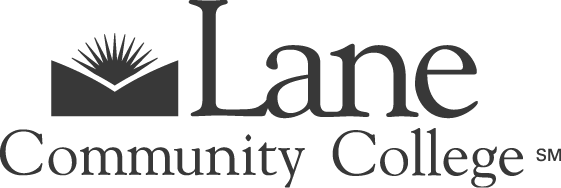 Facilities Council Meeting Minutes April 4, 20192:30 to 4:30pmBldg. LCC 07/212KAttendees: 	Jennifer Frei, Jennifer Hayward, Brian Kelly, Craig Taylor, Mike Zimmerman, Mike Sims, Bryant Everett, Susie Holmes, Luis MaggioriRecorder: 	Deborah ButlerGuests:	Chief Lisa RuppFuture Agenda Items: Sustainability Committee Reportreview Safety Committee training recommendations2 more meetings with Master Plan consultants (Jennifer will check in with revised schedule)  [April 23]EPT policy report re: drills and safety planningFacilities Council – EPT YTD1. 	Tabletop Exercises - One per terma.     HAZMAT Spill to the east side of LCC propertyb.     Wildfire w/Chief Andrew Smith with Pleasant Hill-Goshen Fire Districtc.      Winter Stormd.     Earthquake Event2. 	After Action Reports – Emergency issues relating to LCCa.     C-Cert’s Cascadia Earthquake Drill – September 22ndb.     Slash Burn on the west side of campusc.      Eugene Library evacuationd.     Wind storme.     Suspected gas leakf.      Snowmageddong.     Flood3. 	Emergency Phones/Panic Alarms – Once per month4. 	Fire Drills up to date – Ongoing5. 	Oregon Office of Emergency Management – SPIRE GrantHave asked for:a.     Portable power generatorb.     Fuel tanksc.      Water purification/desalinationd.     Communication units/setse.     Public Information/Communication Trailersf.      Soft-sided mobile mass-case shelter kits/trailers6. 	ShakeAlertItemNotesApproval of Agenda/
Additions? Craig moved to approve minutes with a minor change to the “March 36” language.   Mike seconded.  Minutes approved. AnnouncementsCraig reported seeing a gray fox off of Gonyea Road.  Taphonomy Lab won a League of Innovation Award recognition and a cash prize of $1000 to purchase supplies.EPT Update (copy of text appended to minutes)Tabletop Drills - Weather, Slash-Burn, and Ice Storm scenariosAfter Action Reports - Snowmageddon 2019, C-CERT Cascadia Drill (using ICS model), Flooding, Slash-Burn, Eugene Public Library EvacuationOther Safety Activities - fire drills, SPIRE grant application, equipment operations checks, inquiry about application to Shake Alert notificationBrian asked whether Facilities Council had any requests for information or review of policies for which the council is responsibility.  Jennifer posed the question in the other direction, asking whether there are policies or information that would be useful for EPT to have to do their work effectively. Craig asked whether Facilities Council should assist with the potential early earthquake Shake Alert notification process development, because it is likely to be connected to facilities and space.  Brian responded that there are no existing policies in that area, but one could be created.  He suggested that EPT look at the issue in a future meeting to compare with other institutions and their current practices.  Master Plan UpdateMeetings with departments have been completed.  Most departments came with very useful information and feedback.  The Master Plan work team in Facilities worked on articulating priorities for spaces, including issues such as seismic preparedness, IT infrastructure, etc.  That list will be enveloped into the Master Plan draft and provided for discussion and feedback.  Master Planning process is about 6 weeks behind right now, due to a tight schedule and the interruption of the snow storm.  Jennifer asked for possible suggestions about how to move the project forward without losing momentum but also without compressing the work time to a level that reduced input or short-changed the process.  The deadline may be moved to the fall rather than the original July date, but doing so means that there will be less time available for possible bond planning.   30th Ave. Hours Policy - Second ReadBrian suggested a change to remove a redundant word and comma in the first paragraph of the narrative.  Craig recommended a change from the word “procedure” to “policy” in the Purpose statement.  Jennifer H. moved to approve with minor changes.  Jennifer F. seconded.  Policy approved. Next MeetingApril 23,  2:30 – 4:30pm 